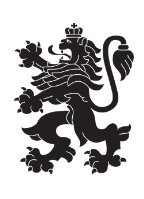 РЕПУБЛИКА БЪЛГАРИЯМинистерство на земеделието, храните и горитеОбластна дирекция „Земеделие“ – гр.ПазарджикИзх. №…………………………. г.	                                                            П О К А Н А.    На основание чл.56а, ал.4, т.2  от Правилника по прилагане на Закона за собствеността ползването на земеделски земи   и във връзка с подадено заявление по реда на чл.27, ал.6 от ЗСПЗЗ,  Областна Дирекция ,,Земеделие“ – Пазарджик кани оценители на недвижими  имоти, вписани в регистъра на независимите оценители и притежаващи сертификат за оценителска правоспособност   за недвижими имоти да представят на адрес ул.Екзарх Йосиф“ №3, ет.4, в срок до 18.02.2021 г., оферта за изготвяне   пазарна   оценка    за следните имоти:Поземлен имот с идентификатор 46749.135.260 по КККР на с.Мало Конаре, община Пазарджик, област Пазарджик.      Към офертите да се приложат:За юридически лица: актуално състояние, БУЛСТАТ, сертификат за оценителска правоспособност на недвижими имоти, издаден  от Камарата на независимите оценители, методи за определяне на стойността на земята За физически лица: копие на лична карта,   сертификат за оценителска правоспособност на недвижими имоти, издаден  от Камарата на независимите оценители , методи за определяне на стойността на земята     Критерии за избор на изпълнител за извършване на оценки ще бъде оферираната сума за плащане на извършена оценка и срок за изготвянето й. С класирания на първо място кандидат ще бъде сключен договор  за изработка на оценките.     Настоящата покана да се публикува на  информационното табло на ОД „Земеделие” гр. Пазарджик и на официалната интернет страница на Дирекцията.С уважение,

Светла Петкова (Директор)
11.02.2021г. 17:40ч.
ОДЗ-Пазарджик


Електронният подпис се намира в отделен файл с название signature.txt.p7s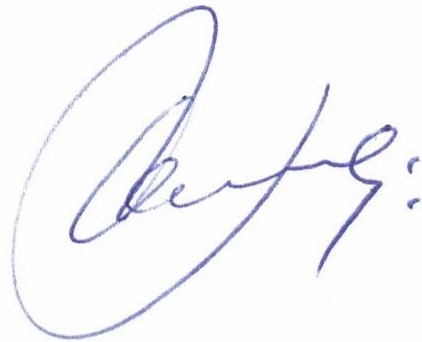 